SPRAWNOŚCIOWY PLAC ZABAW typu STREET WORKOUT – cena w Internecie 50 000zł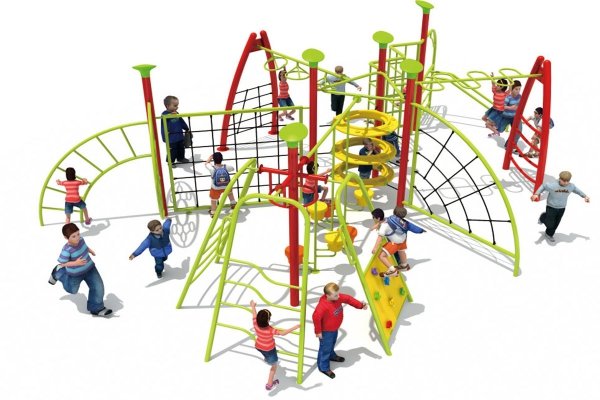 